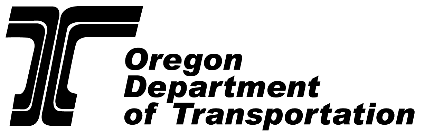 	CERTIFIED LOCAL PUBLIC AGENCY	PS&E SUBMITTAL	COMPLETENESS CHECKLISTThis Plan, Specifications and Estimate (PS&E) checklist is required to be submitted by the Certified Local Public Agency (LPA) to the Oregon Department of Transportation (ODOT) for all Federal Highway Administration (FHWA) funded projects prior to obligation of construction funds and ODOT’s Notice to Proceed for bid advertisement.PROJECT INFORMATIONKey No.:      			ODOT Region:      		LPA Construction Contract #:      Select one:	Demonstration Project 		Full Certification Project Title:       (Project title on plan cover sheet MUST match the title used in the STIP, within the Bid Book and in the Special Provisions)Construction Federal Aid #:      	Supplemental Project Agreement #:      Changes in Project Scope: (Note significant changes from the original prospectus at the time of Statewide Transportation Improvement Program (STIP) such as: changes in project limits, increase or decrease in work items, estimates, etc.)No significant changes:       Significant changes:      If significant, please explain: (Attach approvals)This PS&E package is being submitted for requesting federal fund obligation and advertisement authorization from ODOT and FHWA for competitive design-bid-build procurement.  This project is scheduled for a (#)       week advertisement with a bid opening on (date)      .ODOT may return for correction PS&E submittals that are incomplete, or that contain errors deemed likely to affect successful procurement or constructability to FHWA requirements. Such projects may have to be re-scheduled to a later bid date.  The project is not assumed to be approved for FHWA funding obligation request and project is not to be advertised until Notice to Proceed (NTP) is received from ODOT.1.  Total Estimated Construction Cost = $     	as of      ("Grand Total" from engineer’s estimate, includes bid items, contingencies, anticipated items and construction engineering - must be equal to or less than item 2 below)2.  Programmed Construction Funding = $     	as of      (“Construction Phase; “CURRENT EST” from STIP – confirm with LAL)By signing below, the Certified LPA acknowledges that federal or state funding for this project is limited to the amounts indicated in the above referenced Supplemental Project Agreement. The LPA also acknowledges that they are responsible for all remaining costs, including the required match for all eligible costs, any non-participating costs, and all costs in excess of the available federal or state funds.   LOCAL PUBLIC AGENCY INFORMATIONCertified Local Public Agency:             Master Certification Agreement #:       CERTIFICATIONS	The undersigned LPA Project Manager certifies that all project requirements have been met and all deliverables listed in this checklist have been satisfied. All required PS&E deliverables are attached hereto.	The undersigned LPA Project Manager certifies the attached project bid documents and Special Provisions do not modify or have the effect of modifying any of the following without prior written approval from ODOT and/or FHWA, as applicable:  the LPA’s approved General Conditions (except for project specific parts of Subsections 00150.50, 00180.50, 00180.85 and ODOT issued boilerplate special provision updates); the technical specification subsections for measurement; payment; warranties; insurance requirements; environmental permit requirements; contract time; delays; or any provisions contained in FHWA Form 1273.	The undersigned LPA Quality Control Coordinator certifies that all quality control and review processes, as documented in the LPA’s approved Quality Program Plan, were followed for this project. This project conforms to all applicable design standards.PS&E SUBMITTAL & COMPLETENESS CHECKLIST SIGNATURES    CERTIFIED LPA PS&E SUBMITTAL CHECKLISTSubmit electronic files to the Regional Local Agency Liaison (LAL) as noted below.PS&E COMPLETENESS CHECKLISTNOTE:  Items not identified for PS&E delivery but applicable for complete project archival are to be documented as to location, such as “on-file”. This means all relevant information is to be documented within the project master file and available for audit.PS&E COMPLETENESS CHECKLISTPS&E COMPLETENESS CHECKLISTPS&E COMPLETENESS CHECKLISTPS&E COMPLETENESS CHECKLIST PS&E COMPLETENESS CHECKLIST LPA Project Manager:       Phone #:       Email:       LPA Quality Control Coordinator:       Phone #:       Email:       PS&E Submittal Prepared By:(LPA Project Manager)DateQuality Review By:	(LPA QC Coordinator)DateReceived By:	(ODOT Local Agency Liaison/Transportation Project Manager)DateREQUIRED SUBMITTALSREQUIRED SUBMITTALSREQUIRED SUBMITTALSREQUIRED SUBMITTALS1. Submittal Package RequirementsFormata. Completed and signed PS&E Submittal & Completeness ChecklistSubmit one electronic PDF copyb. Final Stamped and Signed Design Plans including temporary traffic control plans and temporary pedestrian accessible route plans Submit one electronic PDF copyc. Completed Environmental DocumentationSubmit one electronic PDF copy of signed ROD, FONSI, CE Closeout, PCE Approval, or No Ground Disturbance forms. d. Final Bid Book with Stamped and Signed Project Special ProvisionsSubmit one electronic PDF copye. Applicable DBE goals and OJT hours provided by ODOT Office of Civil RightsSubmit one electronic PDF copy of the e-mail from Office of Civil Rightsf. Bid Book approval by ODOT Office of Civil RightsSubmit one electronic PDF copy of the e-mail from Office of Civil Rightsg. Final PS&E Cost Estimate (Form 734-5096)Submit one electronic file in Excel formath. Right of Way Certification signed by the ODOT Region Right of Way ManagerSubmit one electronic PDF copyi. Utility Certification (Form 734-5162) signed by the State Utility LiaisonSubmit one electronic PDF copyj. Railroad Agreement Assurance (Form 734-5285) signed by the LPA’s Railroad CoordinatorSubmit one electronic PDF copyREQUIRED SUBMITTALS IF APPLICABLE TO THE PROJECTREQUIRED SUBMITTALS IF APPLICABLE TO THE PROJECTYesN/Ak. Signed copies of federal or state environmental permitsSubmit one electronic PDF copy of each permitl. ODOT Approved ADA Design Exceptions Submit one electronic PDF copy of each exceptionm. ODOT Approved Roadway Design Exceptions Submit one electronic PDF copy of each exceptionn. ODOT Approved Bridge Design Deviations Submit one electronic PDF copy of each deviationo. ODOT Approved Letter(s) of Public Interest Findings (LPIF) Submit one electronic PDF copy of each LPIFp. ODOT Right of Way access permits Submit one electronic PDF copyq. Signed Mobility Considerations Checklist for work on or along or impacting a state highwaySubmit one electronic PDF copyr. Storm Water Operations and Maintenance (O&M) Manual(s) for work on or along a state highway Submit one electronic PDF copy of each manual s. FHWA approved Buy America waiver Submit one electronic PDF copy2.  Right of Way, Utilities and RailroadLocationCompleted?Notesa.  All right of way certification Block 4 properties (holdouts) are shown on the plan sheets and listed within the Special Provisions.On fileYes	 No	N/A	Reference LAG C-7b. All Utility project notification letters, conflict letters and time requirement letters were sent to the Utility owner and the State Utility Liaison. On fileYes	No	Required per OAR 734-055-0045 and 23 CFR 645Reference LAG C-13c.  All Utility Reimbursement Agreements have been signed by all parties (fully executed).On fileYes	No	N/A	Reference LAG C-13d.  If all utilities have not been relocated prior to advertisement, the bid documents include a special provision stipulating utility coordination with the prime contractor for each utility.In Special Provisions (Section 00150.50)Yes	No	N/A	Reference LAG C-13e.  All Railroad Agreements and Crossing Order(s) have been signed by all parties (fully executed).The appropriate railroad liability insurance requirements are provided in the bid documents.Railroad has granted permission for project work within railroad property (right of entry and flagger approval) (if applicable).On fileYes	No	N/A	Reference 23 CFR 646 and LAG C-133.  Design DocumentationLocationCompleted?Notesa.  If the project is on a local NHS facility, the design conforms to AASHTO and MUTCD standards. On fileYes	No	N/A	Reference LAG C-9b.  If the project is on a local non-NHS facility, the project design conforms to ODOT approved Standards (AASHTO and MUTCD unless otherwise approved by ODOT).On fileYes	No	N/A	Reference LAG C-9c.  If the project is on or along a state highway, the design conforms to ODOT’s Highway Design Manual (HDM).On fileYes	No	N/A	Reference LAG C-9d.  If this is a bridge project, the project design conforms to AASHTO LRFD Bridge Design Specifications at a minimum.On fileYes	No	N/A	Reference LAG C-14e.  The title sheet contains the following elements.Federal-aid project numberVicinity mapProject nameProject lengthSheet indexApplicable standard drawingsOregon utility certification languageProvision for approving official(s) signature(s) and date(s)ScalePOR signed, in plan setYes	No	The project name on the title sheet MUST match the title used within the Special Provisions and STIPReference 23 CFR 630, Subpart B and LAG B-11.f.  The LPA has approved all required Design Exceptions for work on their local facility.On fileYes	No	N/A	Reference LAG Section D - Approval Authority Matrix and LAG C-9g.  All final signal plans have been approved by the ODOT Traffic Section for work on or along a state highway. ODOT signed, in plan setYes	No	N/A	Reference LAG C-10h.  All required engineering reports, such as hydraulic reports, pavement reports, geotechnical reports and traffic reports are complete and available for FHWA, ODOT, and Contractor review.On fileYes	No	Reference LAG C-9i.  All required environmental reports, such as hazardous materials reports, wetland reports, storm water management reports and biological reports are complete and available for FHWA, ODOT, and Contractor review.On fileYes	No	Reference LAG C-6j.  All required bridge design documents, such as structural analysis information (if applicable), foundation report, preliminary load rating and hydraulic report with scour analysis are complete and available for FHWA and ODOT review.On fileYes	No	N/A	Reference LAG C-14k.  If the project is on or along a state highway, all necessary approvals have been obtained from ODOT, including pavement design and design exceptions. (Also, see Required Submittals section items l. – n. above.)On fileYes	No	N/A	Reference LAG C-10l.  If the project is located within two miles of an airport, the required coordination with FAA has occurred. Vertical clearance is adequate.On fileYes	No	N/A	Reference 23 CFR 620 and LAG Section D - Approval Authority Matrix. 4.  Bid Book and Special ProvisionsLocationCompleted?Notesa.  If the Special Provisions and bid documents modify or have the effect of modifying any of the following, written ODOT and/or FHWA approval has been obtained.LPA’s approved General Conditions (except for project specific parts of Subsections 00150.50, 00180.50, 00180.85 and ODOT issued boilerplate special provision updates)Technical SpecificationsMeasurementPaymentWarrantiesInsurance requirementsEnvironmental permit requirementsContract timeDelaysAny provisions contained in FHWA Form 1273On fileYes	No	N/A	If no, approval must be obtained prior to ODOT’s acceptance of the PS&E package.Reference LAG C-11b.  The following documents are included in the project solicitation documents and contract:FHWA-1273 Required Contract Provisions for Federal-Aid Construction ContractsOn-site Workforce Affirmative Action requirements for Women and MinoritiesEEO provisionsEEO Aspirational Target provisionsODOT DBE program policy statementDBE Supplemental Required Contract ProvisionsDBE information page and DBE goal requirementOJT hours requirementProject wage rates page or statement informing contractor of required wage ratesFirst-Tier Subcontractor Disclosure form  In Bid BookYes	No	Reference 23 CFR 633.102 and LAG C-11c.  The following certifications are included in the project solicitation documents and contract:Non-collusionNon-involvement in any Disbarment & SuspensionLobbying Activities Compliance with Oregon tax lawsEmployee drug testing programNondiscriminationUse of registered subcontractorsIncorporation of all AddendaIn Bid BookYes	No	Reference  23 CFR 635.112 and LAG C-11d.  The LPA used their latest ODOT approved version of the current LPA General Conditions template (Section 100s).In Special Provisions or included by reference in Special ProvisionsYes	No	Reference LAG C-1 e.  Examples of the required bid, performance and payment bond forms are included. In Bid BookYes	No	ORS 279C.365, Reference LAG C-15f.  “Buy America” provisions are included. For all PS&E approval requests submitted on or after November 10, 2022, current “Build America Buy America”* provisions are included. In General Conditions Yes	No	Reference LPA’s approved General Conditions, Section 00160.20 and LAG C-11.*See CPO Bulletin 101-62 and ODOT special provision 00160.20(d).g.  “Cargo Preference Act” provisions are included.In General Conditions Yes	No	Reference LPA’s approved General Conditions, Section 00160.21 and LAG C-11h.  The indemnification and additional insured language for ODOT is included.In Bid BookYes	No	Reference LPA’s Master Certification and Supplemental Project Agreements and LAG C-11. i.  Per the Master Certification Agreement, ODOT has been listed as a third party beneficiary.In Bid BookYes	No	Reference LPA’s Master Certification Agreement and LAG C-115.  Estimate and Construction ScheduleLocationCompleted?Notesa.  ODOT approval has been obtained for all required anticipated items. On fileYes	No	N/A	Not required for asphalt smoothness bonuses, asphalt statistical bonus, asphalt escalation, fuel escalation, steel escalation or bid item modifier. Reference LAG C-11b.  All federal-aid non-participating bid items are included separately in the Engineer’s Estimate.Final PS&E EstimateYes	No	N/A	Reference LAG C-11c.  The engineer’s estimated construction schedule (Critical Path Method) has been completed and is available for FHWA and/or ODOT review. On fileYes	No	Reference LAG C-116.  A&E Consultant ContractsLocationCompleted?Notesa.  If required, Personal Services Contract(s) for construction engineering (PM) services have been completed and executed.On fileYes	No	N/A	Name, address and phone number of PM who will be administering the contract MUST be listed (or otherwise addressed) on the Special Provision description of work pageReference LAG C-12b.  If required, Personal Services Contract(s) for Professional-of-Record construction engineering support have been completed and executed.On fileYes	No	N/A	Reference LAG C-127.  FHWA RequirementsLocationCompleted?Notesa.  FHWA has approved any related STIP changes (may require MPO or OTC approval prior to FHWA approval).On fileYes	No	N/A	Reference LAG C-3b.  The current published STIP matches the project description.On fileYes	No	Reference LAG C-3 c.  If experimental features are utilized on this project, approval has been obtained from ODOT and FHWA.On fileYes	No	N/A	Reference LAG Section D - Approval Authority Matrix 